White Lake Township Senior Advisory Council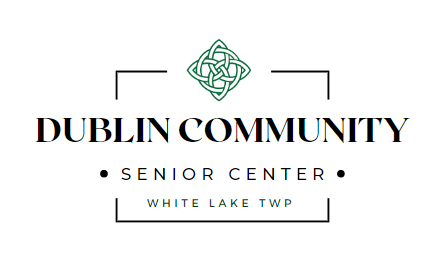 Agenda for March 4, 2024Start meeting with the Pledge of AllegianceOld Business from December 2023 meeting Approved September 2023 minutesOfficers for 2024 were electedNew businessApprove December 2023 minutesElection of three members for two-year term- June 2024-June 2026(RoseAnn, Jan & Karen)Update bi-laws Update four policies & proceduresItems to discussElection set up & break down – cancel more programs?Allowing underage individuals to attendMovie LicenseTrip volunteersCurrent & Upcoming Special Events2/13- Fat Tuesday/Mardi Gras2/22- Trivia/PACE presentation2/29- Turkey Ville trip2/29- Escape Game3/ 4- Gun Lake Casino3/14- MHS choir/luncheon3/15- St. Patrick’s Day3/24- Caesar Windsor Casino- Price Is Right3/28- Bowling trip3/29- Turkey Ville trip4/5- Tiger’s Opening Day party4/9- Coffee & Conversation with Supervisor4/18- Alice in Wonderland Trea party4/23- DIA tour4/25- Hartland Senior center spring concert5/9- Sec. of State mobile unitFYIGenerator -broke since July 24, 2021Board comments